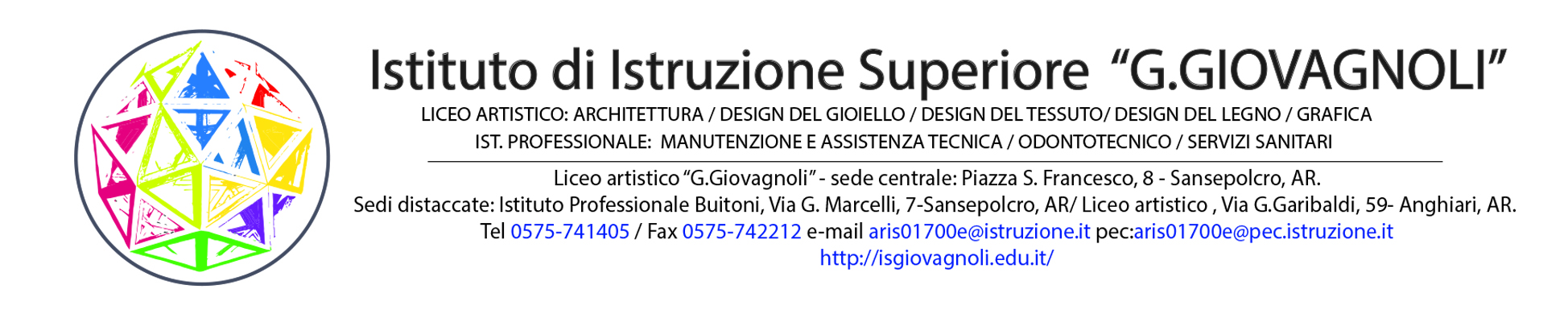 ALLEGATO ALLA COMUNICAZIONE DI PROGRAMMAZIONE DIFFERENZIATAI sottoscritti 	_______________________________________	            _______________________________________in qualità di  GENITORIdell’alunno/a	_______________________________________iscritto/a alla classe ______ sez. _____ indirizzo di studio______________________________DICHIARANOdi accettaredi non accettarela decisione del Consiglio di Classe sulla valutazione e la programmazione didattica per la/il propria/o figlia/o, e richiedono pertanto di adottare:una programmazione con valutazione differenziata (ai sensi dell’art. 15 dell’O.M. n° 90/01)una programmazione conforme agli obiettivi della classe (ai sensi dell’art. 13 dell’O.M. n° 90/01)Si precisa che:il Consiglio di classe valuterà i risultati dell'apprendimento, con l'attribuzione di voti relativi unicamente allo svolgimento del Piano Educativo Individualizzato e non ai programmi ministeriali. Tali voti, pertanto,  avranno valore legale solo ai fini della prosecuzione degli studi per il conseguimento degli obiettivi del PEI;a seguito della partecipazione agli Esami di Stato, suo/a figlio/a, svolgendo prove differenziate, coerenti con il percorso svolto, non conseguirà  il  diploma rilasciato a seguito dell’esame conclusivo del corso di studi, ma un attestato di credito formativo, rilasciato dall’Istituto, attestante le competenze e le abilità acquisite (art. 15 , comma 4, O.M. n. 90/2001;  art. 9, comma 6,  D.P.R. n. 122/2009).Sansepolcro, ________________   			Firme _________________________________								_________________________________